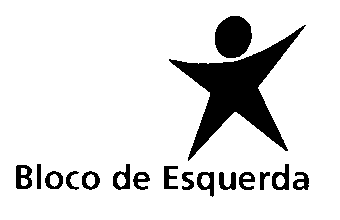 Grupo ParlamentarVOTO DE SAUDAÇÃO N.º 119/XIV/1.ªAOS TRABALHADORES DA AUTOEUROPASegundo os dados recentemente divulgados, a Volkswagen Autoeuropa alcançou em 2019 o seu maior volume de produção anual de sempre. Terão sido produzidos até agora na fábrica de Palmela mais de 226.200 unidades, e o volume de produção do ano passado (223.200 unidades) foi alcançado no passado dia 13 de Novembro. Da mesma forma, foi anunciado que a Volkswagen Autoeuropa ocupa até ao momento o primeiro lugar da chamada 'race4Transformation', uma competição interna ao Grupo VW que avalia o cumprimento do programa diário de produção, a produtividade, os custos de fabricação e a qualidade nos clientes.A luta dos trabalhadores da Autoeuropa não pode ser dissociada dos resultados alcançados. Com a sua força, os trabalhadores conseguiram e a redução do trabalho precário, bem como uma melhor organização do trabalho na empresa. Por isso mesmo, face aos resultados, deverá existir um reconhecimento monetário do papel fundamental dos trabalhadores. Igualmente, é o momento para dar o passo para a contratação de mais profissionais respondendo às novas necessidades de trabalho da empresa e um maior investimento na melhoria das condições de trabalho.A essa elevação geral dos direitos dos trabalhadores, em que não devem ser esquecidas as lutas por melhores condições no trabalho por turnos e horários justos, deve corresponder a evolução dos meios de produção para tornar esta indústria, tão importante para o distrito de Setúbal e para o país, mais amiga do ambiente. O profissionalismo dos trabalhadores e a capacidade produtiva da fábrica da Autoeuropa são garantias de que a fábrica nacional pode estar na linha da frente da resposta do Grupo Volkswagen nessa agenda climática.Assim, a Assembleia da República, reunida em sessão plenária, saúda as trabalhadoras e trabalhadores da Autoeuropa pelos resultados alcançados em 2019, pela sua organização e unidade.Assembleia da República, 12 de dezembro de 2019.As Deputadas e os Deputados do Bloco de Esquerda,Joana Mortágua; Sandra Cunha; Pedro Filipe Soares; Mariana Mortágua; Jorge Costa; Alexandra Vieira; Beatriz Dias; Fabíola Cardoso; Isabel Pires; João Vasconcelos;José Manuel Pureza; José Maria Cardoso; José Soeiro; Luís Monteiro;Maria Manuel Rola; Moisés Ferreira; Nelson Peralta; Ricardo Vicente; Catarina Martins